 Nr. 34547  din data de 29 noiembrie 2022P R O C E S – V E R B A Lal ședinței ordinare  a Consiliului Local al Municipiului Dej  încheiat azi, 29 noiembrie 2022, convocată în conformitate cu prevederile art. 133, alin. (2) și 134 alin (1) și (2)  din Ordonanța de Urgență Nr. 57/2019, conform Dispoziției Primarului Nr. 1.462  din data de23 noiembrie  2022,		         Lucrările se vor desfășura în Sala de ședințe a Consiliului Local al Municipiului Dej, cu următoareaORDINE DE ZI:Proiect de hotărâre privind indexarea și aprobarea impozitelor și  taxelor locale.Proiect de hotărâre privind aprobarea cuantumului și a numărului de burse acordate elevilor din învățământul preuniversitar de stat din Municipiul Dej, în anul școlar 2022 – 2023.Proiect de hotărâre privind aprobarea Organigramei, Statului de funcții și a numărului de posturi pentru Spitalul Municipal Dej.Proiect de hotărâre privind aprobarea reducerii/scutirii de la plata impozitului pe clădiri și teren pentru Asociația ”Viitorul Copiilor Ramsau” Dej.Proiect de hotărâre privind aprobarea Statutului Municipiului Dej.Proiect de hotărâre privind aprobarea scoaterii din evidența contabilă a unității Administrativ Teritoriale Dej, respectiv din Contul 231 – Imobilizări corporale în curs a unor obiective de investiții.Proiect de hotărâre privind aprobarea întocmirii Contractului de concesiune pentru terenul situat în Municipiul Dej, Strada Mircea cel Bătrân Nr. 5, Bl. N 2, parter, pe care este edificată o ”Extindere la parterul blocului” (la ap. 21).Proiect de hotărâre privind aprobarea P.U.Z. pe Strada Regele Ferdinand I, Nr. 9, Municipiul Dej.Proiect de hotărâre privind acordării de stimulente financiare personalului medical și de specialitate din cadrul Spitalului Municipal Dej.Proiect de hotărâre privind aprobarea Contului de execuție al Bugetului local, al Bugetului instituțiilor publice finanțate din venituri proprii și subvenții pe trimestrul al III-lea al anului 2022.Proiect de hotărâre privind aprobarea rectificării Bugetului local al Municipiului Dej și Bugetul de venituri și cheltuieli al Spitalului Municipal Dej.Proiect de hotărâre privind acordarea ajutoarelor de urgență în sumă totală de 137.435 lei, ca urmare a fenomenelor hidrometeorologice periculoase din data de 13 mai 2022.Proiect de hotărâre privind aprobarea proiectului și a cheltuielilor legate de proiectul “Dotarea cu echipamente și materiale destinate reducerii riscului de infecții nosocomiale în cadrul Spitalului Municipal Dej, județul Cluj”.Proiect de hotărâre privind aprobarea documentației de urbanism – Plan urbanistic zonal și a Regulamentului de urbanism pentru proiectul: ”Înființarea unui coridor de mobilitate urbană auto, velo și pietonal prin realizarea unei străzi de legătură între Străzile 1 Mai și Bistriței din Municipiul Dej, județul Cluj”. Soluționarea unor probleme ale administrației publice locale.La ședință sunt prezenți 17 consilieri, domnul Primar Morar Costan, doamna Secretar General al Municipiului Dej, reprezentanți mass- media.Ședința publică este condusă de domnul consilier Stan Daniel, ședința fiind legal constituită. Consilierii au fost convocați prin Adresa Nr. 33.438 din data de 23 noiembrie 2022.Lipsesc motivat domnii consilieri: Feier Iuliu – Ioan și Radu Emilian - IoanPreședintele de ședință, domnul consilier Stan Daniel supune spre aprobare:Procesul – verbal al ședinței  ordinare din data de 27 octombrie  2022, votat cu 17  voturi ”pentru”, unanimitate;Procesul - verbal al ședinței de îndată din data de 11 noiembrie 2022, votat cu 15 voturi ”pentru”, 2 voturi ”abținere”, domnii consilieri: Sabadâș Marin - Gabriel și Itu Mircea -  Vasile.Suplimentarea Ordinei de zi cu Punctul 13. Proiect de hotărâre privind aprobarea proiectului și a cheltuielilor legate de proiectul “Dotarea cu echipamente și materiale destinate reducerii riscului de infecții nosocomiale în cadrul Spitalului Municipal Dej, județul Cluj”.Punctul 14. Proiect de hotărâre privind aprobarea documentației de urbanism – Plan urbanistic zonal și a Regulamentului de urbanism pentru proiectul: ”Înființarea unui coridor de mobilitate urbană auto, velo și pietonal prin realizarea unei străzi de legătură între Străzile 1 Mai și Bistriței din Municipiul Dej, județul Cluj”, votat cu votat cu 15 voturi ”pentru”, 2 voturi ”abținere”, domnul consilier Butuza Marius - Cornel și doamna consilier Haitonic Teodora - Stela.  Ordinea de zi a ședinței ordinare din data de 29 noiembrie  2022, care este votată  cu 16 voturi  ”pentru”, 1 vot ”abținere”, domnul consilier: Butuza Marius – Cornel.Punctul 1. Proiect de hotărâre privind indexarea și aprobarea impozitelor și  taxelor locale.Domnul primar Morar Costan:  La fel ca la finalul fiecărui an, Legea finanțelor prevede indexarea taxelor și impozitelor pentru anul următor. Indexarea se realizează cu indicele de inflație aferent anului anterior indexării.Indicele anului 2021 conform I.N.S. (Institutul Național de Statistică) este 5,1% prin urmare pentru anul următor propunem indexarea cu 5,1%. Nu am propus niciodată majorarea impozitelor și taxelor locale decât cu indexarea propusă, conform legii. Dacă persoanele fizice și agenții economici își achită integral taxele și impozitele pe anul în curs vor beneficia de o bonificație de 10%. Se trece la constatarea și votul comisiilor de specialitate: Comisia pentru activități economico – financiare și agricultură, doamnul consilier Lupan Ștefan – aviz favorabil;  Comisia juridică și disciplină pentru activitățile de protecție socială, muncă, protecția copilului, doamna consilier Muncelean Teodora, aviz favorabil; Comisia pentru activități de amenajarea teritoriului, urbanism, protecția mediului și turism – domnul consilier Buburuz Simion - Florin – aviz favorabil, Comisia pentru activități social – culturale, culte, învățământ, sănăte și familie – domnul consilier Moldovan Horațiu – Vasile - aviz favorabil;Luări de cuvânt: domnul consilier Lupan Ștefan: Consideră că Hotărârea de Consiliu Local trebuie completată cu prevederea acordării bonificației de 10%.Domnul primar Morar Costan:  Am fost pregătiți cu această prevedere și ne asumăm amendamentul propus de Comisia economică.Votat  cu 16 voturi voturi ”pentru”, 1 vot ”abținere”, domnul consilier: Butuza Marius – Cornel.Punctul 2. Proiect de hotărâre privind aprobarea cuantumului și a numărului de burse acordate elevilor din învățământul preuniversitar de stat din Municipiul Dej, în anul școlar 2022 – 2023.Domnul primar Morar Costan:  Legislația privind acordarea burselor s-a schimbat prin Ordinul Nr. 5379/2022 și Hotărârea Guvernului Nr. 1138/2022, prin urmare propunem spre aprobare, cuantumul burselor pentru elevii din municipiu și numărul de beneficiari; s-a schimbat valoarea burselor și procedura de acordare.Fundamentarea proiectului se bazează pe situațiile transmise de către instituțiile de învățământ privind numărul elevilor Astfel : Pentru bursa de performanță (11 copii) cu rezultate la olimpiadele naționale, propunem:locul I: 550 lei/lună, locul al II-lea: 520 lei/lună și locul al  III-lea - 500 lei/lună     Burse de merit (667 copii) pentru medii între 9,5 - 10 sau locurile I, al II-lea, al III –lea la concursurilor județene:	-avem 605 copii cu  medii între 9,5 - 10	- 52 cu rezultate la concursurile județene, pentru care propunem		- locul I -250 lei/lună		- locul al II-lea - 220 lei/lună		- locul al III-lea - 200 lei/lunăBursă de studiu - 128 copii - 150 lei/lunăAjutor social - 292 elevi - 200 lei/lunăSe trece la constatarea și votul comisiilor de specialitate: Comisia pentru activități economico – financiare și agricultură, doamnul consilier Lupan Ștefan – aviz favorabil;  Comisia juridică și disciplină pentru activitățile de protecție socială, muncă, protecția copilului, doamna consilier Muncelean Teodora, aviz favorabil; Comisia pentru activități de amenajarea teritoriului, urbanism, protecția mediului și turism – domnul consilier Buburuz Simion - Florin – aviz favorabil, Comisia pentru activități social – culturale, culte, învățământ, sănăte și familie – domnul consilier Moldovan Horațiu – Vasile - aviz favorabil;Votat  cu 17 voturi ”pentru”, unanimitate.Punctul 3. Proiect de hotărâre privind aprobarea Organigramei, Statului de funcții și a numărului de posturi pentru Spitalul Municipal Dej.Domnul primar Morar Costan:  Pentru că avem un reprezentant al Spitalului Municipal, responsabil  Resurse umane doamna Damian Claudia vă prezintă în sinteză acest proiect.Doamna Damian Claudia - Resurse Umane Spitalul Municipal: Conform proiectului depus avem un număr de 533 de posturi la Spitalul Municipal Dej din care :459 posturi pentru activitatea medicală spitalicească, 17 pentru activitatea medicală ambulatorie, 51 activitatea medicală transfer compartiment primire urgențe și 6 posturi pentru activitatea medicală transferuri privind normativele de personal.Domnul primar Morar Costan: Aveți Referatul de specialitate cu referințele necesare, dacă sunt întrebări, vă stăm la dispoziție.Se trece la constatarea și votul comisiilor de specialitate: Comisia pentru activități economico – financiare și agricultură, doamnul consilier Lupan Ștefan – aviz favorabil;  Comisia juridică și disciplină pentru activitățile de protecție socială, muncă, protecția copilului, doamna consilier Muncelean Teodora, aviz favorabil; Comisia pentru activități de amenajarea teritoriului, urbanism, protecția mediului și turism – domnul consilier Buburuz Simion - Florin – aviz favorabil, Comisia pentru activități social – culturale, culte, învățământ, sănăte și familie – domnul consilier Moldovan Horațiu – Vasile - aviz favorabil;Votat  cu 17 voturi ”pentru”, unanimitate.Punctul 4. Proiect de hotărâre privind aprobarea reducerii/scutirii de la plata impozitului pe clădiri și teren pentru Asociația ”Viitorul Copiilor Ramsau” Dej.Domnul primar Morar Costan:  Legislația prevede ca entitățile care au un atestat social și desfășoară activități sociale pot beneficia de scutirea de la plată a impozitului pe clădiriAsociația ”Viitorul Copiilor Ramsau” Dej are ca impozit pe mijloacele care le deține (creșă, fabrică de sucuri, depozite), suma de 5.045 lei.Se trece la constatarea și votul comisiilor de specialitate: Comisia pentru activități economico – financiare și agricultură, doamnul consilier Lupan Ștefan – vot în plen;  Comisia juridică și disciplină pentru activitățile de protecție socială, muncă, protecția copilului, doamna consilier Muncelean Teodora, aviz favorabil; Comisia pentru activități de amenajarea teritoriului, urbanism, protecția mediului și turism – domnul consilier Buburuz Simion - Florin – aviz favorabil, Comisia pentru activități social – culturale, culte, învățământ, sănăte și familie – domnul consilier Moldovan Horațiu – Vasile - aviz favorabil;Luări de cuvânt: doamna consilier Meșter Maria – Alina: Prezintă un punct de vedere juridic, potrivit Art. 456, alin. (3) din Codul fiscal, scutirea de la plata impozitului se face la 1 ianuarie anul următor în care s-a depus dosarul explicativ. Reducerile stabilite la alin. (2), din punct de vederer legal nu va beneficia în anul 2022, ci în anul următor. Doamna consilier Muncelean Teodora: Așa cum a spus și doamna consilier Meșter Maria este vorba despre scutirea pentru anul următor.Dosarul a fost depus anul trecut cu solicitarea cerută; am discutat cu Direcția Taxe și Impozite, domnul Bogdan Marius și a confirmat că solicitările s-au depus în luna decembrie anul trecut. Procedurile durează  de la data depunerii solicitărilor și nu este nici un impediment pentru a aproba acest proiect.Secretarul General al Municipiului Dej, doamna Pop Cristina: Vă rog să stabiliți ce se supune spre aprobare, reducerea impozitului sau scutirea de la impozit.Doamna consilier Muncelean Teodora: Se votează scutirea de la impozit.Votat  cu 12 voturi ”pentru”, 5 voturi ”abținere”, vot secret.Punctul 5. Proiect de hotărâre privind aprobarea Statutului Municipiului Dej.Domnul primar Morar Costan:  vizează actualizarea Statului Municipiului Dej, document care cuprinde date și elemente specifice prin care Unitatea Administrativ Teritorială  se distinge cu alte Unități Administrativ Teritoriale  și prevederi specifice privind reședința, întinderea Legislația prevede actualizarea Statutului ori de câte ori apar modificări sau schimbări de legislație, conform ordinului M.L.P.D.A. Nr. 25/2021 este stabilit un model orientativ /tip al acestui statut. Statul propus are 12 capitole care prezintă:    - prezentarea generală a municipiului;    -  detalii despre autoritățile publice locale, căi de comunicații, instituții;     - bunurile din patrimoniu;     - modalitatea de atribuire / schimbare nume străzi     - informații despre societatea civilă, lăcașuri de cult, partide politice;Se trece la constatarea și votul comisiilor de specialitate: Comisia pentru activități economico – financiare și agricultură, doamnul consilier Lupan Ștefan – aviz favorabil;  Comisia juridică și disciplină pentru activitățile de protecție socială, muncă, protecția copilului, doamna consilier Muncelean Teodora, aviz favorabil; Comisia pentru activități de amenajarea teritoriului, urbanism, protecția mediului și turism – domnul consilier Buburuz Simion - Florin – aviz favorabil, Comisia pentru activități social – culturale, culte, învățământ, sănăte și familie – domnul consilier Moldovan Horațiu – Vasile - aviz favorabil;Luări de cuvânt: domnul consilier Severin Paul – Mihai: Mulțumește doamnei Secretar General al Municipiului Dej, pentru că fiind vorba despre un document amplu, a fost transmis din timp și s-a putut  parcurge. Este un exemplu de bune practici pe care am dori să-l avem și în viitor.Votat  cu17  voturi ”pentru”, unanimitate.Punctul 6. Proiect de hotărâre privind aprobarea scoaterii din evidența contabilă a unității Administrativ Teritoriale Dej, respectiv din Contul 231 – Imobilizări corporale în curs a unor obiective de investiții.Domnul primar Morar Costan:  Ca urmare a analizei Compartimentelor de specialitate din cadrul aparatului de lucru al primarului, precum și a solicitării Curții de Conturi s-au identificat obiective de investiții ce au constat in diferite studii sau proiecte, solicitate de-a lungul timpului, pentru care nu mai este necesară menținerea lor în acest cont, având în vedere că obiectul acestora fie că a fost tranferat, sau predat către ministerele si instituțiile de resort fie că au prinse în noi proiecte pe fonduri nerambursabile.Aveți un rezumat prezentat, varianta de ocolire, Centrul de afeceri, Centrul Istoric; în toate cazurile prima aprobarea o reprezintă proprietatea, apoi studiul topo. Pe Dealul Sfântul Petru după implementarea sistemului de canalizare, urmează pasul spre proiect pe fonduri nerambursabile. Trecerea peste calea ferată semnalizată în zona inmdustrială a fost predată lucrarea Ministeru7lui Transporturilor. Hidrocentrala de pe râul Someș energie verde – un proiect care așteaptă deschiderea Ghidului pentru fonduri europene.Se trece la constatarea și votul comisiilor de specialitate: Comisia pentru activități economico – financiare și agricultură, doamnul consilier Lupan Ștefan – aviz favorabil;  Comisia juridică și disciplină pentru activitățile de protecție socială, muncă, protecția copilului, doamna consilier Muncelean Teodora, aviz favorabil; Comisia pentru activități de amenajarea teritoriului, urbanism, protecția mediului și turism – domnul consilier Buburuz Simion - Florin – aviz favorabil, Comisia pentru activități social – culturale, culte, învățământ, sănăte și familie – domnul consilier Moldovan Horațiu – Vasile - aviz favorabil;Votat  cu 13  voturi ”pentru”, 3 voturi ”abținere”, domnii consilieri: Butuza Marius Cornel, Severin Paul -  Mihai și Itu Mircea – Vasile; 1 vot ”împotrivă”, doamna consilier Meșter Maria – Alina.Punctul 7. Proiect de hotărâre privind aprobarea  întocmirii Contractului de concesiune pentru terenul situat în Municipiul Dej, Strada Mircea cel Bătrân Nr. 5, Bl. N 2, parter, pe care este edificată o ”Extindere la parterul blocului” (la Ap. 21).Domnul primar Morar Costan: Este vorba de propunerea de aprobare a întocmirii Contractului de concesiune pentru terenul situat în Municipiul Dej, Strada Mircea cel Bătrân Nr. 5, Bl. N 2, parter, pe care este edificată o ”Extindere la parterul blocului” (la Ap. 21) cu suprafața de 22 m.p. Inițial a existat un contract de concesiune care a expirat; pentru că nu avea C.F., în anul 2020, s-a încheiat Contract de închiriere.Ulterior s-a obținut C.F. pentru suprafața de 22 m.p. și se solicită, reîncheierea Contractului de concesiune. Redevența: 750,92 lei/an, cu indexarea anuală cu rata inflației.Se trece la constatarea și votul comisiilor de specialitate: Comisia pentru activități economico – financiare și agricultură, doamnul consilier Lupan Ștefan – aviz favorabil;  Comisia juridică și disciplină pentru activitățile de protecție socială, muncă, protecția copilului, doamna consilier Muncelean Teodora, aviz favorabil; Comisia pentru activități de amenajarea teritoriului, urbanism, protecția mediului și turism – domnul consilier Buburuz Simion - Florin – aviz favorabil, Comisia pentru activități social – culturale, culte, învățământ, sănăte și familie – domnul consilier Moldovan Horațiu – Vasile - aviz favorabil;Votat  cu 15  voturi ”pentru”, 2 voturi ”abținere”, vot secret.Punctul 8. Proiect de hotărâre privind aprobarea aprobarea P.U.Z. pe Strada Regele Ferdinand I, Nr. 9, Municipiul Dej.Domnul primar Morar Costan: Proiectul se referă la aprobarea P.U.Z. pe Strada Regele Ferdinand I, Nr. 9, Municipiul Dej; beneficiar domnul Pop Ioan Adrian care dorește edificarea a 3 locuințe P+E( case) pe suprafață totală: 8.000 m.p. , suprafața pentru constructii peste 1000 m.p. Se încadrează POT- maxim 35%; CUT- maxim 1,2%. Se trece la constatarea și votul comisiilor de specialitate: Comisia pentru activități economico – financiare și agricultură, doamnul consilier Lupan Ștefan – aviz favorabil;  Comisia juridică și disciplină pentru activitățile de protecție socială, muncă, protecția copilului, doamna consilier Muncelean Teodora, aviz favorabil; Comisia pentru activități de amenajarea teritoriului, urbanism, protecția mediului și turism – domnul consilier Buburuz Simion - Florin – aviz favorabil, Comisia pentru activități social – culturale, culte, învățământ, sănăte și familie – domnul consilier Moldovan Horațiu – Vasile - aviz favorabil;Luări de cuvânt: domnul consilier Severin Paul – Mihai:  Fac parte din Comisia de urbanism și am studiat Planul urbanistic zonal și doresc să vă prezint câteva concluzii. În Expunerea de motive depusă spre aprobarea P.U.Z. se reglementează modul de construire, organizarea arhitecturală, asigurarea parcărilor, modul de utilizare a terenului, reglementarea accesului și circulației în zonă. Se vor construi 6 parcări pe 6 parcele de teren de aproximativ 8.000 m.p. Pe o parcelă de 1.300 m.p. se vor construi trei case individuale care vor avea trei locuri de parcare, ceea ce este puțin. Drumul de acces este de 3,5 metri, care conform Legii Nr. 350 este minimul necesar pentru accesul mașinii de pompieri. Prin Hotărârea Guvernului Nr. 525 al Ministerului Dezvoltării și Administrației Publice se prevăd următoarele modificări: pentru locuințele individuale care depășesc 100 m.p., numărul de parcări să fie în număr de două. La 6 locuri de parcare să fie incluse 20% locuri parcare pentru vizitatori. Dacă 3 familii au 3 locuri de parcare, drumul de acces de 3,5 metri va fi ocupat cu mașini parcate. Așa cum știți, în luna martie am aprobat un Plan de transport în care se specifică faptul că indicele de motorizare la noi este de 300 automobile la 1.000 de locuitori și se prevede o creștere la peste 400 de mașini. Dacă pe 6 parcele vor fi 18 locuințe și 18 locuri de parcare va fi un blocaj total. Avizul de legalitate pentru P.U.Z. respectă P.O.T. și P.U.T. dar avizul de conformitate trebuie să fie un semnal pentru dezvoltatorii imobiliari pentru a se respecta standardele necesare, propun să nu votăm proiectul.Vreau să fac și o paranteză, din punctul de vedere al legalității P.U.Z. la Art.  2 se specifică faptul că legalitatea P.U.Z. este până la următoarea modificare a Regulamentului Urbanistic, deci nu este o dată clară. Conform Legii Nr. 350, valabilitatea se poate încheia în trei situații: dacă termenul de valabilitate este stabilit clar;dacă se aprobă un Plan urbanistic;dacă există o hotărâre judecătorească definitivă. Doresc ca valabilitatea să fie clar reglementată; votul pentru acest proiecte este nu.Domnul consilier Sabadâș Marin – Gabriel: Mai sunt două situații, terenul este în litigiu și legalitatea acceselor, dorește să știe dacă se ține cont de acestea.Domnul consilier Severin Paul – Mihai:  Nu există o hotărâre judecătorească definitivă cu privire la litigiu.Domnul primar Morar Costan: Este o problemă mai sensibilă, dar dacă o firmă dorește să contruiască un bloc cu 50 de apartamente, vor trebui asigurate 50 locuri de parcare și 10 parcări pentru terți, nu dorim să scăpăm de sub control aceste reglementări. În urma analizei Comisiei de urbanism vom reanaliza , dar acum retragem proiectul de pe ordinea de zi.Punctul 9. Proiect de hotărâre privind aprobarea acordării de stimulente financiare personalului medical și de specialitate din cadrul Spitalului Municipal Dej.Domnul primar Morar Costan: Aveți expusă Lista trimisă de conducerea Spitalului Municipal, după ce în prealabil s-au consultat cu angajații, dacă aveți întrebări vă stă la dispoziție doamna Damian Claudia.Se trece la constatarea și votul comisiilor de specialitate: Comisia pentru activități economico – financiare și agricultură, doamnul consilier Lupan Ștefan – aviz favorabil;  Comisia juridică și disciplină pentru activitățile de protecție socială, muncă, protecția copilului, doamna consilier Muncelean Teodora, aviz favorabil; Comisia pentru activități de amenajarea teritoriului, urbanism, protecția mediului și turism – domnul consilier Buburuz Simion – Florin – aviz favorabil, Comisia pentru activități social – culturale, culte, învățământ, sănăte și familie – domnul consilier Moldovan Horațiu – Vasile – aviz favorabil;Luări de cuvânt: domnul consilier Sabadâș Marin – Gabriel: dorește să știe de ce între bucătari și muncitori necalificați bucătari se acordă aceeași sumă; de ce la Achiziții suma se ridică la 5.100 lei  și la economiști suma variază de la 5.100 lei la 1.500 lei. Există un criteriu de acordare a acestor sume ? Doamna consilier Bălașa Dana – Livia: Cei care au salarii mai mici primesc sume mai mari, dacă vă uitați pe listă, 50% sunt personal necalificat. Domnul consilier Pop Cristian: Echipa de management pe probleme de achiziții au premii mai mari.Domnul consilier Lupan Ștefan:  Echipa de economiști au efectuat ore suplimentare care nu au fost compensate și aceste stimulente sunt o formă de recunoaștere a efortului depus.Doamna Secretar General al Municipiului Dej: Așteptăm un Regulament de atribuire a acestor stimulente financiare acordate personalului medical din cadrul Spuitalului Municipal Dej. Votat  cu 13 voturi ”pentru”, 3 voturi ”abținere”, 1 vot ”împotrivă”, vot secret.Punctul 10. Proiect de hotărâre privind aprobarea Contului de execuție al Bugetului local, al Bugetului instituțiilor publice finanțate din venituri proprii și subvenții pe trimestrul al III-lea al anului 2022.Domnul primar Morar Costan: Proiectul propune aprobarea Contului de execuție al Bugetului local, al bugetului instituțiilor publice finanțate din venituri proprii și subvenții pe trimestrul al  III-lea; conform referatului Serviciului buget-contabilitate și potrivit legii finanțelor trebuie aprobat acest Cont de execuție de către Consiliul Local. S-au realizat:- Venituri totale la finalul semestrului al  III- lea  realizate în proporție de 84,72%- Venituri proprii la finalul semestrului al  III-lea  realizate în proporție de 81,85%- Cheltuieli totale - 77,31%Se trece la constatarea și votul comisiilor de specialitate: Comisia pentru activități economico – financiare și agricultură, doamnul consilier Lupan Ștefan – aviz favorabil;  Comisia juridică și disciplină pentru activitățile de protecție socială, muncă, protecția copilului, doamna consilier Muncelean Teodora, aviz favorabil; Comisia pentru activități de amenajarea teritoriului, urbanism, protecția mediului și turism – domnul consilier Buburuz Simion – Florin – aviz favorabil, Comisia pentru activități social – culturale, culte, învățământ, sănăte și familie – domnul consilier Moldovan Horațiu – Vasile – aviz favorabil;Votat  cu 16 voturi ”pentru”, 1 vot ”abținere” domnul consilier Butuza Marius – Cornel.	Punctul 11. Proiect de hotărâre privind aprobarea rectificării Bugetului local al Municipiului Dej și Bugetul de venituri și cheltuieli al Spitalului Municipal Dej.	Domnul primar Morar Costan: Propunem rectificarea din următoarele motive:- alocarea unor sume din fondurile de rezervă bugetară la dispoziția Guvernului – 10 mii lei, și alocare cote defalcate din TVA – 66 mii lei și 25 mii lei, total 101 mii lei merg  pentru susținerea învățământului (burse  și subvenționare învățământ privat și confesional acreditat) suma de 101 mii lei se distribuie la învățământ;- conform Legii  Nr. 273/2006, art. 56, până în 10 decembrie, avem obligația de a analiza menținerea/ anularea până la sfârșitul anului, a creditelor bugetare neutilizate. De aceea,   complementar, la Cap. 70 – Locuințe și servicii dezoltare, Cap. 71 – Active nefinanciare s-a  trecut eronat suma de 200 mii lei; sumă diminuată de la Pct. A 14 – titlul 58; la Cap. 84 Transport, eronat s-a diminuat suma de la Cap. A 5 Modernizare străzi suma se alocă de la Pct. A 3 – dezvoltare infrastructură, transport alternativ; Cap. 70 – rectificarea sumei de 200 mii lei și suma totală va fi 70.564 mii lei. Vin cu aceste rectificări bugetare în fața dumneavoastră pentru că apar probleme pe care trebuie să le gestionăm, nu este ușor în această perioadă de criză, să putem merge mai departe cu proiectele pe fonduri europene și să demarăm altele noi.Se trece la constatarea și votul comisiilor de specialitate: Comisia pentru activități economico – financiare și agricultură, doamnul consilier Lupan Ștefan – aviz favorabil;  Comisia juridică și disciplină pentru activitățile de protecție socială, muncă, protecția copilului, doamna consilier Muncelean Teodora, aviz favorabil; Comisia pentru activități de amenajarea teritoriului, urbanism, protecția mediului și turism – domnul consilier Buburuz Simion – Florin – aviz favorabil, Comisia pentru activități social – culturale, culte, învățământ, sănăte și familie – domnul consilier Moldovan Horațiu – Vasile – aviz favorabil;Se supune la vot cu amendamentul depus de domnul primar Morar Costan.Votat  cu 15  voturi ”pentru”, 2 voturi ”abținere”, domnul consilier Făt Ioan și doamna consilier Haitonic Teodora – Stela.Punctul 12. Proiect de hotărâre privind acordarea ajutoarelor de urgență în sumă totală de 137.435 lei, ca urmare a fenomenelor hidrometeorologice periculoase din data de 13 mai 2022.Domnul primar Morar Costan: Știți că întotdeauna când au fost probleme mai sensibile, fenomene meteo periculoase, incendiile iar administrația publică a făcut tot posibilul să vină în intâmpinare și în mod normal să dea dovadă de spirit de solidaritate. Proiectul propune acordarea unor ajutoare de urgență în cuantum de 137.435 lei persoanelor singure sau familiilor, afectate de fenomenele din data de 13 mai 2022, conform Anexei prezentate și se referă în special la acoperirea a 35% din contravaloarea cheltuielilor de reparații la acoperișurilor afectate de grindină de la unele blocuri apartinand unor asociații de proprietari din zonele afectate, respectiv Ecaterina Teodoroiu, Tomis, Orizont, Amurg, Crângului, Pandurilor, Fragilor, Petuniei etc, precum și de la unele locuinte private din zona, Mihai Viteazu, Mesteacănului și Dealul Florilor conform Comisiei de constatare constituită în acest sens.Se trece la constatarea și votul comisiilor de specialitate: Comisia pentru activități economico – financiare și agricultură, doamnul consilier Lupan Ștefan – vot în plen;  Comisia juridică și disciplină pentru activitățile de protecție socială, muncă, protecția copilului, doamna consilier Muncelean Teodora, aviz favorabil; sub condiția, condiția strictă ca ajutoarele de urgență să fie acordate persoanelor fizice, persoanelor singure, familiilor defavorizate, conform procedurilor legale și nu Asociațiilor de proprietari. Proiectul este corect întocmit, se prevăd persoane singure și familiile defavorizate, conform Anexei sunt trecute blocurile de locuințe.Serviciul Prestații Sociale vor întocmi dosarele cuprinzând cererile persoanelor defavorizate și anchetele sociale; Comisia pentru activități de amenajarea teritoriului, urbanism, protecția mediului și turism – domnul consilier Buburuz Simion – Florin – aviz favorabil, Comisia pentru activități social – culturale, culte, învățământ, sănăte și familie – domnul consilier Moldovan Horațiu – Vasile – aviz favorabil;Luări de cuvânt: doamna consilier Meșter Maria – Alina: Reamintește că U.S.R. a inițiat un amendament în luna martie, prin care solicita suma de 30.000 lei pentru o campanie de conștientizare a populației privind necesitatea asigurării locuințelor din cauza fenomenelor meteo periculoase. Am ajuta populația să înțeleagă faptul că și Asiguratorul ar contribui în caz de despăgubiri. Mă așteptam ca în Raportul de evaluare să se specifice că persoanele ajutate nu au asigurări de locuințe.Domnul consilier Itu Mircea – Vasile: Propune ca persoanele în cauză să primească sumele acordate ca despăgubire, numai după ce își fac asigurările facultative.Doamna Secretar General al Municipiului Dej, Pop Cristina: subliniază că în Ancheta socială se va specifica faptul că aceste persoane nu au asigurarea locuinței.Domnul primar Morar Costan: subliniază că sunt familii care nu-și permit asigurarea locuinței, trebuie găsit un echilibru, să fim realișrti că în comunitatea noastră nu toată lumea are asigurarea facultativă, deci să dăm dovadă de spirit de solidaritate.Votat  cu 12  voturi ”pentru”, 5 voturi ”abținere”, vot secret.Punctul 13. Proiect de hotărâre privind aprobarea proiectului și a cheltuielilor legate de proiectul “Dotarea cu echipamente și materiale destinate reducerii riscului de infecții nosocomiale în cadrul Spitalului Municipal Dej, județul Cluj”.Domnul primar Morar Costan:  În condițiile actuale când ne confruntăm cu crize financiare și alte crize la nivel mondial, facem tot ce depinde de noi pentru a continua proiectele în derulare și a implementa alte proiecte pe fonduri nerambursabile, pentru că acum se pun bazele viitoarelor proiecte până la apariția Ghidului în luna februarie, martie anul viitor.Un astfel de proiect este acestas pentru dotarea Spitalului Municipal – Ambulatoriu, un proiect de 15 milioane lei, respectiv 3 milioane euro, prin care echipăm 7 secții de investigații cu R.M.N. Tomograf de ultimă generație. Ne bucurăm că aceste secții au 25 – 35.000 de pacienți și fac față provocărilor de orice fel.Se trece la constatarea și votul comisiilor de specialitate: Comisia pentru activități economico – financiare și agricultură, doamnul consilier Lupan Ștefan – vot în plen;  Comisia juridică și disciplină pentru activitățile de protecție socială, muncă, protecția copilului, doamna consilier Muncelean Teodora, aviz favorabil; Comisia pentru activități de amenajarea teritoriului, urbanism, protecția mediului și turism – domnul consilier Buburuz Simion – Florin – aviz favorabil, Comisia pentru activități social – culturale, culte, învățământ, sănăte și familie – domnul consilier Moldovan Horațiu – Vasile – aviz favorabil;Votat  cu 16 voturi ”pentru”, 1 vot ”abținere”, doamna consilir Haitonic Teodora – Stela.Punctul 14.  Proiect de hotărâre privind aprobarea documentației de urbanism – Plan urbanistic zonal și a Regulamentului de urbanism pentru proiectul: ”Înființarea unui coridor de mobilitate urbană auto, velo și pietonal prin realizarea unei străzi de legătură între Străzile 1 Mai și Bistriței din Municipiul Dej, județul Cluj”.Doamna consilier Muncelean Teodora: solicită cuvântul pe procedură și subliniază că se va abține, nu participă la dezbateri și la vot, pentru că acest coridor trece peste terenurile unei Societăți la care domnia sa a avut calitatea de salariat.Domnul primar Morar Costan: Este un proiect deosebit, de mare actualitate, o mini-centură ocolitoare care va cuprinde zona Gării, spre zona Materiale de construcții, podul peste Someș, podul peste calea ferată, în spate la Petrom, ieșirea spre Vasrom și Strada Bistriței. Lucrăm la acest P.U.Z. de trei luni, am obținut avizele necesare, traseele, am avut și multe blocaje, dar am reușit să le rezolvăm, Am primit avizul Consiliului Județean pentru realizarea acestei lucrări, urmează studiul de fezabilitate, exproprierile; va fi greu dar am făcut un prim pas, urmează indicatorii tehnico – economici, accesarea fondurilor europene. Valoarea proiectului este de peste 30 milioane euro.Se trece la constatarea și votul comisiilor de specialitate: Comisia pentru activități economico – financiare și agricultură, doamnul consilier Lupan Ștefan – vot în plen;  Comisia juridică și disciplină pentru activitățile de protecție socială, muncă, protecția copilului, doamna consilier Muncelean Teodora, aviz favorabil; Comisia pentru activități de amenajarea teritoriului, urbanism, protecția mediului și turism – domnul consilier Buburuz Simion – Florin – aviz favorabil, Comisia pentru activități social – culturale, culte, învățământ, sănăte și familie – domnul consilier Moldovan Horațiu – Vasile – aviz favorabil;Luări de cuvânt: doamna consilier Meșter Maria – Alina: Solicită îndreptarea unei erori materiale, legat de numele domniei sale a fost trecută Adina Meșter, aceasta fiind o altă persoană.Domnul consilier Itu Mircea – Vasile: subliniază faptul că a primit târziu proiectul, și Comisiile de specialitate, consilierii nu au avut timpul necesar pentru studierea acestui proiect, solicită retragerea lui de pe ordinea de zi și se poate face o altă ședință, de îndată.Domnul primar Morar Costan: Pentru mine contează Studiul de fezabilitate și pasul următor P.U.Z. aprobat  pentru stabilirea traseului; am primit înțelegerea Consiliului Județean Cluj care s-a întrunit în ședință de îndată, avem posibilitatea să facem și noi pasul următor.Votat cu 10 voturi ”pentru”, 5 voturi ”abținere”, domnii consilieri:Sabadâș Marin Gabriel, Itu Mircea Vasile, Făt Ioan, Severin Paul Mihai, Butuza Marius Cornel ..1 vot ”împotrivă”, domnul consilier Haitonic Teodora Stela.Punctul 15. Soluționarea unor probleme ale administrației publice locale: înscrieri la cuvânt: domnul primar Morar Costan, domnul consilier Itu Mircea – Vasile, domnul consilier Severin Paul – Mihai, doamna consilier Bălașa Dana – Livia, Meșter Maria – Alina, domnii consilieri Lupan Ștefan, Făt Ioan, Buburuz Simion – Florin.Domnul primar Morar Costan: Vă prezint problemele administrației publice localecu care ne confruntăm: ne pregătim pentru Ziua Națională care se va desfășura în Piața Centrală. Datorită descoperirilor arheologice am avut o perioadă de blocare a lucrărilor. Acum în zona centrală avem 7.000 m.p., s-a realiz 70% din lucrare. Am văzut că au fost reacții negative, păreri că centrul trebuia să rămână la fel; avem o investiție frumoasă, iar când se va contura veți observa că am extins parcul de la 3.000 m.p. la 7.000 m.p.; am eliminat 10 – 12 pomi, am plantat 20 de pomi, arțari și platani. Avem trei zone de scuar cu flori perene, vom avea gazon. Statuia Corifeilor Marii Uniri a fost restaurată, acum are piatră pe colțuri, sitemul de iluminat a trecut pe leduri și va urma mobilarea urbană. Avem activități culturale, Obiceiuri de iarnă, Magia Crăciunului, vom deschide iluminatul ornamental și patinoarul. De asemenea am schimbat iluminatul pe leduri și am montat mobilier urban la U.M., Carfourre, Ocna Dej, zona Baltă.Marile probleme cu care ne confruntăm sunt continuarea proiectelor. Sensul giratoriu din zona Chinezul, intersecția cu Străzile Ion Pop Reteganu, 1 Mai, s-a dorit deblocarea circulației.Domnul consilier Itu Mircea – Vasile: subliniază că nicăieri în Europa nu s-au construit sensuri giratorii cu bordură, nu se procedează așa.Domnul primar Morar Costan: După ce se va turna ultimul strat de asfalt, sensurile giratorii nu vor mai avea acea bordură. Referitor la sensurile giratorii de pe Străzile Ecaterina Teodoroiu, Eroilor, Mihai Viteazu, se ridică o problemă nu avem voie să micșorăm diametrul sensului.Au existat sesizări din cauza problemelor cu apa și canalizarea, care au fost remediate. Legătura între D.N. 1 – Combinat, reparațiile se vor finaliza în primăvara anului viitor. O altă problemă deosebită o reprezintă reprațiile la podul peste Someș. Soluțiile ar fi: circulația pe un singur sens, construirea unui pod suspendat până la finalizarea lucrărilor de consilidare.În încheiere invită pe domnii consilieri să participe la la manifestările Zilei Naționale a României, unde vor avea loc manifestări deosebite, spectacol de lasere, deschiderea iluminatului festiv, spectacol artistic.Doamna consilier Bălașa Dana – Livia: ridică următoarele probleme: intensitatea iluminatului în zona Baltă, locul unde s-a finalizat proiectul cu alei pietonale, locuri de joacă pentru copii, dar iluminatul modern se confruntă cu scăderea intensității luminii.Problema căminelor de apă – dacă au fost finalizate lucrările;Care au fost concluziile Muzeului de Istorie Cluj referitor la vestigiile arheologice descoperite.Doamna consilier Meșter Maria – Alina: subliniază următoarele probleme: iluminatul în Parcul Mare, exitența craterelor în asfaltul de pe șosele, lucrările de mântuială executate la trotuare.Domnul consilier Buburuz Simion – Florin:  Dorește să știe dacă se ia în calcul problema blocajelor circulației de pe Dealul Sfântu Petru spre U.M., Mihai Viteazu, Strada 7 Noiembrie.Domnul primar Morar Costan: Referitor la iluminatul pe Baltă, intensitatea ledurilor este mai mică pe timp de iarnă. În Parcul Mare s-au remediat defecțiunile apărute la iluminat; căminele de apă au fost asfaltate; referitor la descărcarea arheologică, se vor semnaliza locurile unde s-au descoperit vestigii arheologice cu plăcuțe.S-au finalizat lucrările pe Străzile Dragoș Vodă, Țibleșului, Mihai Viteazu, Albăstrelelor, Minerilor, Ocna Dej, Pintic și s-a realizat legătura pe D.N. 1 C dintre Kaufland și centrul Ocnei Dejului. Încheie invitând pe domnii consilieri să participe la manifestările prilejuite de sărbătorirea Zilei Naționale a României.Nemaifiind alte probleme, președintele de ședință, domnul consilier Stan Daniel, declară închise lucrările ședinței ordinare.         Președinte de ședință,                                  Secretar General al Municipiului Dej,                  Stan Daniel                                                      Jr. Pop Cristina           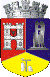 ROMÂNIAJUDEŢUL CLUJCONSILIUL LOCAL AL MUNICIPIULUI DEJStr. 1 Mai nr. 2, Tel.: 0264/211790*, Fax 0264/223260, E-mail: primaria@dej.ro 